子どもたちへ読書啓発を進めるボランティアの皆様を応援します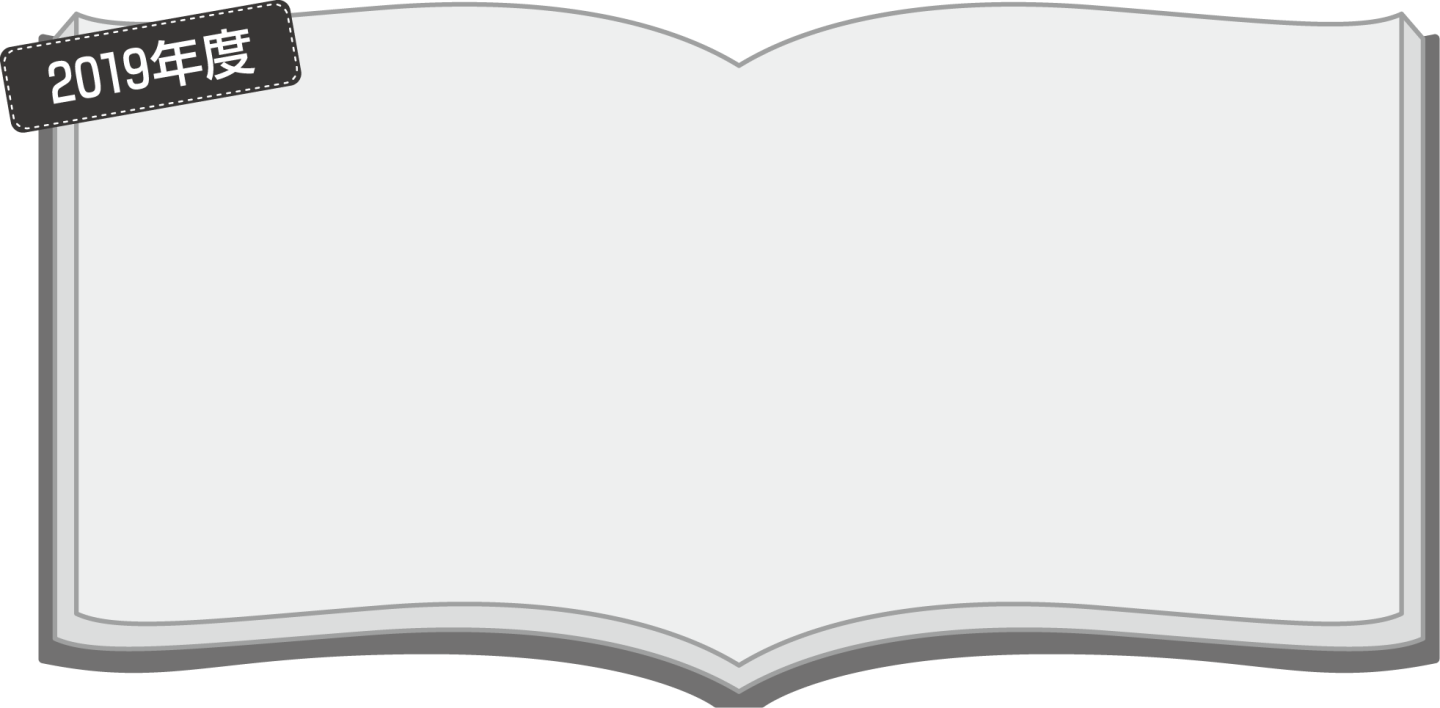 子ども文庫助成事業　4つのプログラムと募集対象❶子どもの本購入費助成（助成金30万円）子ども文庫、読み聞かせ団体、子ども文庫連絡会等で、３年以上の活動歴があるボランティア団体等または個人。❷病院・施設子ども読書活動費助成（助成金30万円）病院内で療養中の子どもたち、障害児施設、養護施設等の子どもたちに対し、読書啓発活動を行う、３年以上の活動歴があるボランティア団体等または個人。❸子どもの本100冊助成（当財団が選んだ児童図書セット）子ども文庫、読み聞かせ団体、子ども文庫連絡会等で、読書啓発活動を行っている、ボランティア団体等または個人。活動の長さは問いません。❹子ども文庫功労賞（賞金、記念品）子ども文庫を長年に亘り（20年以上）運営されてきた個人で、子どもの読書活動に貢献されてきた方〈他薦に限ります〉公益財団法人 伊藤忠記念財団公益財団法人 伊藤忠記念財団	　伊藤忠記念財団（理事長　小林栄三）は、青少年健全育成を目的とした活動を行うために、1974（昭和49）年９月に伊藤忠商事株式会社によって設立されました。　現在は「すべての子どもたちに読書の喜びを」をテーマに、「子ども文庫助成事業」と障害のある子どもたちへの読書支援を目的とした「電子図書普及事業」を実施しています。子ども文庫助成	　「子ども文庫助成事業」は、地域の子どもたちに対し、篤志をもって読書啓発活動を行っている民間団体および個人で、今後も活動を継続する意思がある方を対象に、伊藤忠記念財団が行う助成です。1979年から、子ども文庫等でボランティア活動を行う皆様を支援してきました。　2018年までに、海外を含む延べ2,333件、約10.9億円の助成を行いました。◆　募集件数　　❶子どもの本購入費助成、❷病院・施設子ども読書活動費助成　　併せて40～50件　　❸子どもの本100冊助成　　20～30件　　❹子ども文庫功労賞　　２名◆　助成金の使用範囲　❶子どもの本購入費助成（一律30万円）　　・児童書、絵本などの書籍、及び紙芝居、人形劇、パネルシアターなどの購入　　　　　　　　　　　　　　　　　　　　　　（15万円以上をお使いください）　　その他の費用は、15万円を限度とします。　　　・講習会開催（会場費、講師謝礼、講師交通費等）、講習会参加費（交通費、参加費）　　　・書架、ブックコートフィルム等の書籍管理備品　　　・紙芝居やパネルシアターの舞台等、その他の備品購入費　　通常の運営にかかる費用等下記の項目は対象外です。　　　・会場利用料 ・ガソリン代等の交通費 ・行事等の記念品代、お菓子代 ・記念誌の制作費　　　・ゲーム、トランプ、積み木などの遊具　❷病院・施設子ども読書活動費助成（一律30万円）　　上記❶に加え、読書支援機器購入及び対象となる子どもたちのための図書作成費用も対象とします。◆❸子どもの本100冊助成　　当財団が選書をした小学校「低学年」「中学年」「高学年」の３セットの中から、ご希望の１セット　を贈呈します。　　選択したセットの中から40冊までは、他のセットもしくは150冊リストにある本と入れ替えることが　できます。◆　応募から助成決定、贈呈までの予定　３月　応募受付開始（郵送で受付いたします）　申込先　　❶子どもの本購入費助成、❷病院・施設子ども読書活動費助成、❸子どもの本100冊助成　　　公益社団法人　読書推進運動協議会　子ども文庫係　　　〒101-0051　東京都千代田区神田神保町1-32　出版クラブビル６階　　　TEL　03-5244-5270　　FAX　03-5244-5271　　❹子ども文庫功労賞　　　公益財団法人　伊藤忠記念財団　助成事業部　　　〒107-0061　東京都港区北青山２-５-１　　　TEL　03-3497-2651　　FAX　03-3470-3517　　　　　　　　　　　　　　⇩　６月21日（金） 応募受付締め切り（当日消印有効）　　　　　　　　　　　　　　⇩　８月～10月 現地訪問　　❶子どもの本購入費助成、❷病院・施設子ども読書活動費助成の国内応募者へ財団事務局員がお話　を伺いにまいります。　　但し、営利法人、施設運営者など本助成の対象外からの応募が明らかな場合は、訪問を行いません。　　　　　　　　　　　　　　⇩　11月下旬 選考委員会（当財団が委嘱した有識者６名で構成）　　　　　　　　　　　　　　⇩　12月中旬 財団理事会　　助成受領者（100冊助成を含む）、功労賞受賞者を決定。 決定次第、全応募者に結果を通知します。　　　　　　　　　　　　　　⇩　2020年２月～３月 ③子どもの本100冊セット送付　　助成受領代表者のご自宅にお送りします。　　　　　　　　　　　　　　⇩　2020年３月 贈呈式開催（伊藤忠商事株式会社　東京本社）　　　❶子どもの本購入費助成、❷病院・施設子ども読書活動費助成、❹子ども文庫功労賞の国内受領及　　び受賞者をご招待します。◆　ご応募にあたり　・プログラムを重複した応募は受け付けておりません。　・以前に ❶子どもの本購入費助成、❷病院・施設子ども読書活動費助成、❸子どもの本100冊助成のいずれかを受領されている場合は、受領年度から３年経過後から再応募が可能です。　　（今年度は、2015年度以前に受領された方が、再応募いただけます）◆　この応募要項は、当財団ホームページからダウンロードできます　　https://www.itc-zaidan.or.jp/summary.html　１）　募集要項部は「PDF」形式で掲載しています。　２）　応募・推薦用紙は「PDF」形式と「Word」形式の２つを掲載しています。　　　　本冊子をご希望の場合は、伊藤忠記念財団助成事業部に「氏名」「郵便番号」「住所」「団体名」をFAX等でお知らせください。◆　個人情報につきまして　１）　当財団は、個人情報の保護に関する法令及びその他の規則に則った業務運営に努めております。ご応募の際に記入して頂く「個人情報」は、本事業にのみ使用し、その他には使用致しません。　２）　個人情報は、適切且つ厳重に管理し、不正なアクセスや情報の紛失、破壊、改ざん及び漏洩等が起きないよう、安全管理に努めてまいります。　３）　受領、受賞された場合、団体名、代表者氏名、所在地の都道府県及び市町村名を当財団のホームページ及び年次報告書等で発表いたします。◆　海外からご応募される皆様へ　１）　メールアドレスをご記入ください　　　連絡はメールで差し上げます。急ぎの場合もありますので、確実に連絡が取れるアドレスをご記入ください。　２）　子どもの本100冊助成に関しまして　　　国によっては、輸入物品として課税される場合があります。その際は、受領者の皆様にご負担いただくことになります。予めご了承の上、お申し込みください。　３）　応募方法について　　　郵便事情に問題がある国・地域からのご応募に限り、下記のアドレスにてメールで受け付けます。　　　海外からのご応募は、下記のアドレスにてメールでも受け付けます。　　Mail：itc-bunko@dokusyo.or.jp（公益社団法人 読書推進運動協議会）　　　ただし、子ども文庫功労賞は　　Mail：bs-book@itc-zaidan.or.jp（公益財団法人 伊藤忠記念財団）にお送りください。応募受付締め切り　６月21日（金）〔当日消印有効〕提出書類（４種類）	１．応募用紙２．写　真〔対象：❶子どもの本購入費助成　❷病院・施設子ども読書活動費助成　❸子どもの本100冊助成〕　・活動の様子、もしくは活動場所。　・本助成により購入または受領した書籍や備品の保管場所。３．事業報告書〔対象：NPO等法人格をお持ちの団体のみ〕　・事業報告書をPDFにし、　 （公社）読書推進運動協議会子ども文庫係Mail:itc-bunko@dokusyo.or.jp　　メールのタイトルは、「団体名事業報告書送付」と記載して添付してください。４．その他〔対象：❹子ども文庫功労賞のみ〕　・「候補者の活動の様子がわかる新聞記事や会報等の資料」を同封してください。※「２．写真」と「３．事業報告書」の添付がない場合は、助成の対象外といたします。応募用紙記入についてのお願い	１） 黒ボールペンをお使いになり、はっきりと楷書で記入してください。２） 年月日は、全て西暦で記入してください。３） パソコン等をお使いになる場合は、サイズ、様式を変えずにお作りください。４） 「団体名」が決まっていない方は「未定」と記入してください。５） 「5．訪問場所への地図」について〔❶子どもの本購入費助成をお申し込みの場合のみ〕　　・最寄り駅（鉄道・バス等）から訪問先までの道順と目標物を記入してください。６）　「11．運営費の内訳」について　　　・前年度の収支状況を記入してください。海外からの応募者は、日本円に換算し、ご記入ください。応募締め切り　６月21日（金） 当日消印有効概　要・贈呈式終了後、購入費助成金、功労賞賞金をご指定先に振り込みます。・助成金の使途期間は、2020年４月から2021年３月末までです。・申請内容と使途を変更することは原則としてお断りします。2019年度版　応募要項❶子どもの本購入費助成5枚A1～A5❷病院・施設子ども読書活動費助成5枚A1～A5❸子どもの本100冊助成15枚A1～A5　B1～B10❹子ども文庫功労賞2枚C1～C2それぞれミシン目から切り離してお使いください。それぞれミシン目から切り離してお使いください。それぞれミシン目から切り離してお使いください。ご提出いただきました応募用紙等は、原則としてお返し致しません。必ずコピー等をおとりください。記入日　2019年　　　月　　　日記入日　2019年　　　月　　　日記入日　2019年　　　月　　　日記入日　2019年　　　月　　　日記入日　2019年　　　月　　　日記入日　2019年　　　月　　　日記入日　2019年　　　月　　　日記入日　2019年　　　月　　　日記入日　2019年　　　月　　　日2019年度 助成応募用紙2019年度 助成応募用紙2019年度 助成応募用紙2019年度 助成応募用紙2019年度 助成応募用紙応募プログラム応募プログラム応募プログラム（重複した応募はできません）（重複した応募はできません）（重複した応募はできません）子どもの本購入費助成子どもの本購入費助成子どもの本購入費助成子どもの本購入費助成子どもの本購入費助成子どもの本購入費助成子どもの本購入費助成子どもの本購入費助成病院・施設子ども読書活動費助成病院・施設子ども読書活動費助成病院・施設子ども読書活動費助成病院・施設子ども読書活動費助成病院・施設子ども読書活動費助成病院・施設子ども読書活動費助成病院・施設子ども読書活動費助成病院・施設子ども読書活動費助成子どもの本100冊助成 低学年図書セット子どもの本100冊助成 低学年図書セット子どもの本100冊助成 低学年図書セット子どもの本100冊助成 低学年図書セット子どもの本100冊助成 低学年図書セット※子どもの本100冊助成を希望された方は、
　　「図書の選び方について（B1 ）」を
　　ご覧頂き、記入してください。※子どもの本100冊助成を希望された方は、
　　「図書の選び方について（B1 ）」を
　　ご覧頂き、記入してください。※子どもの本100冊助成を希望された方は、
　　「図書の選び方について（B1 ）」を
　　ご覧頂き、記入してください。子どもの本100冊助成 中学年図書セット子どもの本100冊助成 中学年図書セット子どもの本100冊助成 中学年図書セット子どもの本100冊助成 中学年図書セット子どもの本100冊助成 中学年図書セット※子どもの本100冊助成を希望された方は、
　　「図書の選び方について（B1 ）」を
　　ご覧頂き、記入してください。※子どもの本100冊助成を希望された方は、
　　「図書の選び方について（B1 ）」を
　　ご覧頂き、記入してください。※子どもの本100冊助成を希望された方は、
　　「図書の選び方について（B1 ）」を
　　ご覧頂き、記入してください。子どもの本100冊助成 高学年図書セット子どもの本100冊助成 高学年図書セット子どもの本100冊助成 高学年図書セット子どもの本100冊助成 高学年図書セット子どもの本100冊助成 高学年図書セット※子どもの本100冊助成を希望された方は、
　　「図書の選び方について（B1 ）」を
　　ご覧頂き、記入してください。※子どもの本100冊助成を希望された方は、
　　「図書の選び方について（B1 ）」を
　　ご覧頂き、記入してください。※子どもの本100冊助成を希望された方は、
　　「図書の選び方について（B1 ）」を
　　ご覧頂き、記入してください。※応募されるプログラムに○をつけてください。※応募されるプログラムに○をつけてください。※応募されるプログラムに○をつけてください。※応募されるプログラムに○をつけてください。※応募されるプログラムに○をつけてください。　　フリガナ　　フリガナ　　フリガナ　　フリガナ　　フリガナ　　フリガナ　　フリガナ　　フリガナ　　フリガナ１．団体名１．団体名１．団体名１．団体名１．団体名１．団体名１．団体名１．団体名１．団体名設立年月日（西暦）　　　　　　　　　　　　　年　　　　　月　　　日設立年月日（西暦）　　　　　　　　　　　　　年　　　　　月　　　日設立年月日（西暦）　　　　　　　　　　　　　年　　　　　月　　　日設立年月日（西暦）　　　　　　　　　　　　　年　　　　　月　　　日設立年月日（西暦）　　　　　　　　　　　　　年　　　　　月　　　日　　フリガナ　　フリガナ　　フリガナ　　フリガナ　　フリガナ　　フリガナ　　フリガナ　　フリガナ　　フリガナ２．代表者氏名２．代表者氏名２．代表者氏名２．代表者氏名２．代表者氏名３．代表者不在時の連絡者氏名３．代表者不在時の連絡者氏名３．代表者不在時の連絡者氏名３．代表者不在時の連絡者氏名住 所 （〒　   　－　　　　　　　）住 所 （〒　   　－　　　　　　　）住 所 （〒　   　－　　　　　　　）住 所 （〒　   　－　　　　　　　）住 所 （〒　   　－　　　　　　　）電話番号　（　　　　　　　）　（　　　　　　　）　（　　　　　　　）FAX番号　（　　　　　　　）　（　　　　　　　）　（　　　　　　　）携帯番号　（　　　　　　　）　（　　　　　　　）　（　　　　　　　）電話番号　（　　　　　　　）　　　（　　　　　　　）　　　（　　　　　　　）　　　（　　　　　　　）　　連絡可能な時間帯　　　　　　　　　　　　時～　　　　　　　時連絡可能な時間帯　　　　　　　　　　　　時～　　　　　　　時連絡可能な時間帯　　　　　　　　　　　　時～　　　　　　　時連絡可能な時間帯　　　　　　　　　　　　時～　　　　　　　時FAX番号　（　　　　　　　）　　　（　　　　　　　）　　　（　　　　　　　）　　　（　　　　　　　）　　フ リ ガ ナフ リ ガ ナフ リ ガ ナフ リ ガ ナ携帯番号　（　　　　　　　）　　　（　　　　　　　）　　　（　　　　　　　）　　　（　　　　　　　）　　４．活動場所住所、名称４．活動場所住所、名称４．活動場所住所、名称４．活動場所住所、名称連絡可能な時間帯　　　　　　　　　　　時～　　　　　時～連絡可能な時間帯　　　　　　　　　　　時～　　　　　時～連絡可能な時間帯　　　　　　　　　　　時～　　　　　時～連絡可能な時間帯　　　　　　　　　　　時～　　　　　時～連絡可能な時間帯　　　　　　　　　　　時～　　　　　時～メールアドレスメールアドレスメールアドレスメールアドレスメールアドレス　（〒　   　　　－　　　　　　　　）　（〒　   　　　－　　　　　　　　）　（〒　   　　　－　　　　　　　　）　（〒　   　　　－　　　　　　　　）ホームページアドレスホームページアドレスホームページアドレスホームページアドレスホームページアドレス（訪問先がご自宅でない場合のみ、活動場所住所を記入ください）（訪問先がご自宅でない場合のみ、活動場所住所を記入ください）（訪問先がご自宅でない場合のみ、活動場所住所を記入ください）（訪問先がご自宅でない場合のみ、活動場所住所を記入ください）電話番号　（　　　　　　　）　　　（　　　　　　　）　　　（　　　　　　　）　　FAX番号　（　　　　　　　）　　　（　　　　　　　）　　　（　　　　　　　）　　５．訪問場所への地図５．訪問場所への地図子どもの本購入費助成、病院・施設子ども読書活動費助成に応募する方のみご記入下さい。海外の方は記入不要です。子どもの本購入費助成、病院・施設子ども読書活動費助成に応募する方のみご記入下さい。海外の方は記入不要です。子どもの本購入費助成、病院・施設子ども読書活動費助成に応募する方のみご記入下さい。海外の方は記入不要です。子どもの本購入費助成、病院・施設子ども読書活動費助成に応募する方のみご記入下さい。海外の方は記入不要です。子どもの本購入費助成、病院・施設子ども読書活動費助成に応募する方のみご記入下さい。海外の方は記入不要です。子どもの本購入費助成、病院・施設子ども読書活動費助成に応募する方のみご記入下さい。海外の方は記入不要です。子どもの本購入費助成、病院・施設子ども読書活動費助成に応募する方のみご記入下さい。海外の方は記入不要です。（どちらかに○を）　　　ご自宅 （　　　　　　　　様）　　・　　活動場所 （名称　　　　　　　　　　　　　　　　　　　　　　　　　　　　）（どちらかに○を）　　　ご自宅 （　　　　　　　　様）　　・　　活動場所 （名称　　　　　　　　　　　　　　　　　　　　　　　　　　　　）（どちらかに○を）　　　ご自宅 （　　　　　　　　様）　　・　　活動場所 （名称　　　　　　　　　　　　　　　　　　　　　　　　　　　　）（どちらかに○を）　　　ご自宅 （　　　　　　　　様）　　・　　活動場所 （名称　　　　　　　　　　　　　　　　　　　　　　　　　　　　）（どちらかに○を）　　　ご自宅 （　　　　　　　　様）　　・　　活動場所 （名称　　　　　　　　　　　　　　　　　　　　　　　　　　　　）（どちらかに○を）　　　ご自宅 （　　　　　　　　様）　　・　　活動場所 （名称　　　　　　　　　　　　　　　　　　　　　　　　　　　　）（どちらかに○を）　　　ご自宅 （　　　　　　　　様）　　・　　活動場所 （名称　　　　　　　　　　　　　　　　　　　　　　　　　　　　）（どちらかに○を）　　　ご自宅 （　　　　　　　　様）　　・　　活動場所 （名称　　　　　　　　　　　　　　　　　　　　　　　　　　　　）（どちらかに○を）　　　ご自宅 （　　　　　　　　様）　　・　　活動場所 （名称　　　　　　　　　　　　　　　　　　　　　　　　　　　　）最寄駅 （　　　　　　　　　　　　　　　　　　　　　　　　　　　　　　　　　　　　　　　　　　　　　　　　　　　　　　　　　　　　　　　      ）最寄駅 （　　　　　　　　　　　　　　　　　　　　　　　　　　　　　　　　　　　　　　　　　　　　　　　　　　　　　　　　　　　　　　　      ）最寄駅 （　　　　　　　　　　　　　　　　　　　　　　　　　　　　　　　　　　　　　　　　　　　　　　　　　　　　　　　　　　　　　　　      ）最寄駅 （　　　　　　　　　　　　　　　　　　　　　　　　　　　　　　　　　　　　　　　　　　　　　　　　　　　　　　　　　　　　　　　      ）最寄駅 （　　　　　　　　　　　　　　　　　　　　　　　　　　　　　　　　　　　　　　　　　　　　　　　　　　　　　　　　　　　　　　　      ）最寄駅 （　　　　　　　　　　　　　　　　　　　　　　　　　　　　　　　　　　　　　　　　　　　　　　　　　　　　　　　　　　　　　　　      ）最寄駅 （　　　　　　　　　　　　　　　　　　　　　　　　　　　　　　　　　　　　　　　　　　　　　　　　　　　　　　　　　　　　　　　      ）最寄駅 （　　　　　　　　　　　　　　　　　　　　　　　　　　　　　　　　　　　　　　　　　　　　　　　　　　　　　　　　　　　　　　　      ）最寄駅 （　　　　　　　　　　　　　　　　　　　　　　　　　　　　　　　　　　　　　　　　　　　　　　　　　　　　　　　　　　　　　　　      ）地 図 （最寄り駅から訪問場所までの道順を、判り易くお示しください）地 図 （最寄り駅から訪問場所までの道順を、判り易くお示しください）地 図 （最寄り駅から訪問場所までの道順を、判り易くお示しください）地 図 （最寄り駅から訪問場所までの道順を、判り易くお示しください）地 図 （最寄り駅から訪問場所までの道順を、判り易くお示しください）地 図 （最寄り駅から訪問場所までの道順を、判り易くお示しください）地 図 （最寄り駅から訪問場所までの道順を、判り易くお示しください）※ご注意 …  助成応募書類は用紙 A1 ・A2 ・A3 ・A4 ・A5 の５枚です。 …  助成応募書類は用紙 A1 ・A2 ・A3 ・A4 ・A5 の５枚です。 …  助成応募書類は用紙 A1 ・A2 ・A3 ・A4 ・A5 の５枚です。 …  助成応募書類は用紙 A1 ・A2 ・A3 ・A4 ・A5 の５枚です。 …  助成応募書類は用紙 A1 ・A2 ・A3 ・A4 ・A5 の５枚です。 …  助成応募書類は用紙 A1 ・A2 ・A3 ・A4 ・A5 の５枚です。 …  助成応募書類は用紙 A1 ・A2 ・A3 ・A4 ・A5 の５枚です。助成応募書類は、公益社団法人 読書推進運動協議会へお送りください。助成応募書類は、公益社団法人 読書推進運動協議会へお送りください。助成応募書類は、公益社団法人 読書推進運動協議会へお送りください。助成応募書類は、公益社団法人 読書推進運動協議会へお送りください。助成応募書類は、公益社団法人 読書推進運動協議会へお送りください。助成応募書類は、公益社団法人 読書推進運動協議会へお送りください。2019年度 助成応募用紙2019年度 助成応募用紙2019年度 助成応募用紙2019年度 助成応募用紙2019年度 助成応募用紙2019年度 助成応募用紙６．主な活動内容　　活動日、時間、会場、主な内容等をお書きください。６．主な活動内容　　活動日、時間、会場、主な内容等をお書きください。６．主な活動内容　　活動日、時間、会場、主な内容等をお書きください。６．主な活動内容　　活動日、時間、会場、主な内容等をお書きください。６．主な活動内容　　活動日、時間、会場、主な内容等をお書きください。６．主な活動内容　　活動日、時間、会場、主な内容等をお書きください。６．主な活動内容　　活動日、時間、会場、主な内容等をお書きください。６．主な活動内容　　活動日、時間、会場、主な内容等をお書きください。６．主な活動内容　　活動日、時間、会場、主な内容等をお書きください。６．主な活動内容　　活動日、時間、会場、主な内容等をお書きください。６．主な活動内容　　活動日、時間、会場、主な内容等をお書きください。６．主な活動内容　　活動日、時間、会場、主な内容等をお書きください。①定例活動（日常活動）①定例活動（日常活動）①定例活動（日常活動）①定例活動（日常活動）毎  日  ・ 毎 週（　　　　　）曜日  ・  毎月（　　　　　）曜日毎  日  ・ 毎 週（　　　　　）曜日  ・  毎月（　　　　　）曜日毎  日  ・ 毎 週（　　　　　）曜日  ・  毎月（　　　　　）曜日毎  日  ・ 毎 週（　　　　　）曜日  ・  毎月（　　　　　）曜日毎  日  ・ 毎 週（　　　　　）曜日  ・  毎月（　　　　　）曜日毎  日  ・ 毎 週（　　　　　）曜日  ・  毎月（　　　　　）曜日毎  日  ・ 毎 週（　　　　　）曜日  ・  毎月（　　　　　）曜日毎  日  ・ 毎 週（　　　　　）曜日  ・  毎月（　　　　　）曜日②特別活動（季節行事等）②特別活動（季節行事等）②特別活動（季節行事等）②特別活動（季節行事等）７．世話人の数７．世話人の数７．世話人の数世話人総数世話人総数世話人総数人１回あたりの世話人数　 約１回あたりの世話人数　 約１回あたりの世話人数　 約人８．利用者の数８．利用者の数８．利用者の数年間利用者総数 約年間利用者総数 約年間利用者総数 約人１回あたりの利用者数　 約１回あたりの利用者数　 約１回あたりの利用者数　 約人９．所有蔵書数９．所有蔵書数９．所有蔵書数団体所有図書　　約団体所有図書　　約団体所有図書　　約冊図書館等からの団体貸出図書館等からの団体貸出図書館等からの団体貸出冊所有冊数　　　　合 計 約所有冊数　　　　合 計 約所有冊数　　　　合 計 約冊10．貸出冊数10．貸出冊数10．貸出冊数年間貸出冊数　　約年間貸出冊数　　約年間貸出冊数　　約冊１回平均貸出冊数　　約１回平均貸出冊数　　約１回平均貸出冊数　　約冊11．運営費の内訳11．運営費の内訳11．運営費の内訳収  入  (項目と金額）収  入  (項目と金額）収  入  (項目と金額）収  入  (項目と金額）収  入  (項目と金額）支 出 (項目と金額）支 出 (項目と金額）支 出 (項目と金額）支 出 (項目と金額）2018年度の概要を記入ください海外からの応募の場合も日本円に換算してください。2018年度の概要を記入ください海外からの応募の場合も日本円に換算してください。2018年度の概要を記入ください海外からの応募の場合も日本円に換算してください。円円円2018年度の概要を記入ください海外からの応募の場合も日本円に換算してください。2018年度の概要を記入ください海外からの応募の場合も日本円に換算してください。2018年度の概要を記入ください海外からの応募の場合も日本円に換算してください。円円円2018年度の概要を記入ください海外からの応募の場合も日本円に換算してください。2018年度の概要を記入ください海外からの応募の場合も日本円に換算してください。2018年度の概要を記入ください海外からの応募の場合も日本円に換算してください。円円円2018年度の概要を記入ください海外からの応募の場合も日本円に換算してください。2018年度の概要を記入ください海外からの応募の場合も日本円に換算してください。2018年度の概要を記入ください海外からの応募の場合も日本円に換算してください。円円円2018年度の概要を記入ください海外からの応募の場合も日本円に換算してください。2018年度の概要を記入ください海外からの応募の場合も日本円に換算してください。2018年度の概要を記入ください海外からの応募の場合も日本円に換算してください。円円円合　　　計合　　　計円円円円円円円円円12．当財団助成事業への応募経験 （応募回数と過去の助成受領回数）12．当財団助成事業への応募経験 （応募回数と過去の助成受領回数）12．当財団助成事業への応募経験 （応募回数と過去の助成受領回数）12．当財団助成事業への応募経験 （応募回数と過去の助成受領回数）12．当財団助成事業への応募経験 （応募回数と過去の助成受領回数）12．当財団助成事業への応募経験 （応募回数と過去の助成受領回数）12．当財団助成事業への応募経験 （応募回数と過去の助成受領回数）12．当財団助成事業への応募経験 （応募回数と過去の助成受領回数）12．当財団助成事業への応募経験 （応募回数と過去の助成受領回数）12．当財団助成事業への応募経験 （応募回数と過去の助成受領回数）12．当財団助成事業への応募経験 （応募回数と過去の助成受領回数）12．当財団助成事業への応募経験 （応募回数と過去の助成受領回数） 今回初めて応募 今回初めて応募 今回初めて応募 今回初めて応募 応募経験有り 応募経験有り　　　　　回目（応募された年　　　　　　　　　　　　　　　）　　　　　回目（応募された年　　　　　　　　　　　　　　　）　　　　　回目（応募された年　　　　　　　　　　　　　　　）　　　　　回目（応募された年　　　　　　　　　　　　　　　）　　　　　回目（応募された年　　　　　　　　　　　　　　　） 受領経験なし 受領経験なし 受領経験なし 受領経験なし 受領経験有り 受領経験有り　　　　　回  （受領された年　　　　　　　　　　　　　　　）　　　　　回  （受領された年　　　　　　　　　　　　　　　）　　　　　回  （受領された年　　　　　　　　　　　　　　　）　　　　　回  （受領された年　　　　　　　　　　　　　　　）　　　　　回  （受領された年　　　　　　　　　　　　　　　）13．助成情報の入手先 (レ印をお付けください。複数回答可）13．助成情報の入手先 (レ印をお付けください。複数回答可）13．助成情報の入手先 (レ印をお付けください。複数回答可）13．助成情報の入手先 (レ印をお付けください。複数回答可）13．助成情報の入手先 (レ印をお付けください。複数回答可）13．助成情報の入手先 (レ印をお付けください。複数回答可）13．助成情報の入手先 (レ印をお付けください。複数回答可）13．助成情報の入手先 (レ印をお付けください。複数回答可）13．助成情報の入手先 (レ印をお付けください。複数回答可）13．助成情報の入手先 (レ印をお付けください。複数回答可）13．助成情報の入手先 (レ印をお付けください。複数回答可）13．助成情報の入手先 (レ印をお付けください。複数回答可）　 教育委員会（              ）　 教育委員会（              ）　 教育委員会（              ）　 教育委員会（              ）　 教育委員会（              ）　 図書館（           ）　 図書館（           ）　 図書館（           ）　 図書館（           ）　 公民館（           ）　 公民館（           ）　 公益社団法人 読書推進運動協議会　 公益社団法人 読書推進運動協議会　 公益社団法人 読書推進運動協議会　 公益社団法人 読書推進運動協議会　 公益社団法人 読書推進運動協議会　 公益社団法人 読書推進運動協議会　 一般社団法人 日本子どもの本研究会　 一般社団法人 日本子どもの本研究会　 一般社団法人 日本子どもの本研究会　 一般社団法人 日本子どもの本研究会　 一般社団法人 日本子どもの本研究会　 親子読書地域文庫全国連絡会　 親子読書地域文庫全国連絡会　 親子読書地域文庫全国連絡会　 親子読書地域文庫全国連絡会　 親子読書地域文庫全国連絡会　 親子読書地域文庫全国連絡会　 児童図書館研究会　 児童図書館研究会　 児童図書館研究会　 児童図書館研究会　 児童図書館研究会　 公益財団法人　東京子ども図書館　 公益財団法人　東京子ども図書館　 公益財団法人　東京子ども図書館　 公益財団法人　東京子ども図書館　 公益財団法人　東京子ども図書館　 公益財団法人　東京子ども図書館　 新聞・雑誌（                       ）　 新聞・雑誌（                       ）　 新聞・雑誌（                       ）　 新聞・雑誌（                       ）　 新聞・雑誌（                       ）　 公益財団法人　伊藤忠記念財団　 公益財団法人　伊藤忠記念財団　 公益財団法人　伊藤忠記念財団　 公益財団法人　伊藤忠記念財団　 公益財団法人　伊藤忠記念財団　 公益財団法人　伊藤忠記念財団　 その他（                        ）　 その他（                        ）　 その他（                        ）　 その他（                        ）　 その他（                        ）※ご注意※ご注意 …  助成応募書類は用紙 A1 ・A2 ・A3 ・A4 ・A5 の５枚です。 …  助成応募書類は用紙 A1 ・A2 ・A3 ・A4 ・A5 の５枚です。 …  助成応募書類は用紙 A1 ・A2 ・A3 ・A4 ・A5 の５枚です。 …  助成応募書類は用紙 A1 ・A2 ・A3 ・A4 ・A5 の５枚です。 …  助成応募書類は用紙 A1 ・A2 ・A3 ・A4 ・A5 の５枚です。 …  助成応募書類は用紙 A1 ・A2 ・A3 ・A4 ・A5 の５枚です。 …  助成応募書類は用紙 A1 ・A2 ・A3 ・A4 ・A5 の５枚です。 …  助成応募書類は用紙 A1 ・A2 ・A3 ・A4 ・A5 の５枚です。 …  助成応募書類は用紙 A1 ・A2 ・A3 ・A4 ・A5 の５枚です。助成応募書類は、公益社団法人 読書推進運動協議会へお送りください。助成応募書類は、公益社団法人 読書推進運動協議会へお送りください。助成応募書類は、公益社団法人 読書推進運動協議会へお送りください。助成応募書類は、公益社団法人 読書推進運動協議会へお送りください。助成応募書類は、公益社団法人 読書推進運動協議会へお送りください。助成応募書類は、公益社団法人 読書推進運動協議会へお送りください。助成応募書類は、公益社団法人 読書推進運動協議会へお送りください。2019年度 助成応募用紙2019年度 助成応募用紙2019年度 助成応募用紙2019年度 助成応募用紙2019年度 助成応募用紙団体名
（　　　　　　　　　　　　　　　　　　　　　　　　　　）団体名
（　　　　　　　　　　　　　　　　　　　　　　　　　　）活動紹介活動紹介活動紹介活動紹介　　※「設立の動機」「活動の目標や特徴」「協力者」「活動場所」「定例活動や特別行事のねらい、　　※「設立の動機」「活動の目標や特徴」「協力者」「活動場所」「定例活動や特別行事のねらい、　　※「設立の動機」「活動の目標や特徴」「協力者」「活動場所」「定例活動や特別行事のねらい、　　※「設立の動機」「活動の目標や特徴」「協力者」「活動場所」「定例活動や特別行事のねらい、　　※「設立の動機」「活動の目標や特徴」「協力者」「活動場所」「定例活動や特別行事のねらい、　　※「設立の動機」「活動の目標や特徴」「協力者」「活動場所」「定例活動や特別行事のねらい、　　※「設立の動機」「活動の目標や特徴」「協力者」「活動場所」「定例活動や特別行事のねらい、　　※「設立の動機」「活動の目標や特徴」「協力者」「活動場所」「定例活動や特別行事のねらい、　　※「設立の動機」「活動の目標や特徴」「協力者」「活動場所」「定例活動や特別行事のねらい、　　　主な内容（用紙 A2 の「６．主な活動内容」の補足）」等、皆様の活動をご紹介ください。　　　主な内容（用紙 A2 の「６．主な活動内容」の補足）」等、皆様の活動をご紹介ください。　　　主な内容（用紙 A2 の「６．主な活動内容」の補足）」等、皆様の活動をご紹介ください。　　　主な内容（用紙 A2 の「６．主な活動内容」の補足）」等、皆様の活動をご紹介ください。　　　主な内容（用紙 A2 の「６．主な活動内容」の補足）」等、皆様の活動をご紹介ください。　　　主な内容（用紙 A2 の「６．主な活動内容」の補足）」等、皆様の活動をご紹介ください。　　　主な内容（用紙 A2 の「６．主な活動内容」の補足）」等、皆様の活動をご紹介ください。　　　主な内容（用紙 A2 の「６．主な活動内容」の補足）」等、皆様の活動をご紹介ください。　　　主な内容（用紙 A2 の「６．主な活動内容」の補足）」等、皆様の活動をご紹介ください。※ご注意※ご注意 …  助成応募書類は用紙 A1 ・A2 ・A3 ・A4 ・A5 の５枚です。 …  助成応募書類は用紙 A1 ・A2 ・A3 ・A4 ・A5 の５枚です。 …  助成応募書類は用紙 A1 ・A2 ・A3 ・A4 ・A5 の５枚です。 …  助成応募書類は用紙 A1 ・A2 ・A3 ・A4 ・A5 の５枚です。 …  助成応募書類は用紙 A1 ・A2 ・A3 ・A4 ・A5 の５枚です。助成応募書類は、公益社団法人 読書推進運動協議会へお送りください。助成応募書類は、公益社団法人 読書推進運動協議会へお送りください。助成応募書類は、公益社団法人 読書推進運動協議会へお送りください。助成応募書類は、公益社団法人 読書推進運動協議会へお送りください。助成応募書類は、公益社団法人 読書推進運動協議会へお送りください。助成応募書類は、公益社団法人 読書推進運動協議会へお送りください。2019年度 助成応募用紙2019年度 助成応募用紙2019年度 助成応募用紙2019年度 助成応募用紙2019年度 助成応募用紙応募理由および本助成により行う計画応募理由および本助成により行う計画応募理由および本助成により行う計画応募理由および本助成により行う計画１）応募理由１）応募理由２）助成を活用する計画（助成金、100冊の本をどのように活用されるご予定ですか？）２）助成を活用する計画（助成金、100冊の本をどのように活用されるご予定ですか？）２）助成を活用する計画（助成金、100冊の本をどのように活用されるご予定ですか？）２）助成を活用する計画（助成金、100冊の本をどのように活用されるご予定ですか？）２）助成を活用する計画（助成金、100冊の本をどのように活用されるご予定ですか？）２）助成を活用する計画（助成金、100冊の本をどのように活用されるご予定ですか？）３）助成による図書等の保管場所３）助成による図書等の保管場所３）助成による図書等の保管場所３）助成による図書等の保管場所●保管場所名称●保管場所名称４）助成金の使用予定 （100冊助成にご応募される方は、ご記入不要です）４）助成金の使用予定 （100冊助成にご応募される方は、ご記入不要です）４）助成金の使用予定 （100冊助成にご応募される方は、ご記入不要です）４）助成金の使用予定 （100冊助成にご応募される方は、ご記入不要です）４）助成金の使用予定 （100冊助成にご応募される方は、ご記入不要です）使用予定使用予定使用予定使用予定金 額（概算）　単位：円うち 助成金での充当額うち 助成金での充当額円円円円円円円円円円円円円円円円円円合　　計合　　計合　　計合　　計円円円※ご注意※ご注意 …  助成応募書類は用紙 A1 ・A2 ・A3 ・A4 ・A5 の５枚です。 …  助成応募書類は用紙 A1 ・A2 ・A3 ・A4 ・A5 の５枚です。 …  助成応募書類は用紙 A1 ・A2 ・A3 ・A4 ・A5 の５枚です。 …  助成応募書類は用紙 A1 ・A2 ・A3 ・A4 ・A5 の５枚です。助成応募書類は、公益社団法人 読書推進運動協議会へお送りください。助成応募書類は、公益社団法人 読書推進運動協議会へお送りください。助成応募書類は、公益社団法人 読書推進運動協議会へお送りください。2019年度 助成応募用紙2019年度 助成応募用紙2019年度 助成応募用紙2019年度 助成応募用紙2019年度 助成応募用紙団体名団体名※応募されるプログラムの左欄に○をつけてください。※応募されるプログラムの左欄に○をつけてください。※応募されるプログラムの左欄に○をつけてください。※応募されるプログラムの左欄に○をつけてください。子どもの本購入費助成子どもの本購入費助成子どもの本購入費助成病院・施設子ども読書活動費助成病院・施設子ども読書活動費助成病院・施設子ども読書活動費助成子どもの本100冊助成 低学年図書セット子どもの本100冊助成 低学年図書セット子どもの本100冊助成 低学年図書セット子どもの本100冊助成 中学年図書セット子どもの本100冊助成 中学年図書セット子どもの本100冊助成 中学年図書セット子どもの本100冊助成 高学年図書セット子どもの本100冊助成 高学年図書セット子どもの本100冊助成 高学年図書セット☆この欄は、記入しないでください。☆この欄は、記入しないでください。☆この欄は、記入しないでください。☆この欄は、記入しないでください。☆この欄は、記入しないでください。☆この欄は、記入しないでください。☆この欄は、記入しないでください。※ご注意※ご注意 …  助成応募書類は用紙 A1 ・A2 ・A3 ・A4 ・A5 の５枚です。 …  助成応募書類は用紙 A1 ・A2 ・A3 ・A4 ・A5 の５枚です。 …  助成応募書類は用紙 A1 ・A2 ・A3 ・A4 ・A5 の５枚です。 …  助成応募書類は用紙 A1 ・A2 ・A3 ・A4 ・A5 の５枚です。助成応募書類は、公益社団法人 読書推進運動協議会へお送りください。助成応募書類は、公益社団法人 読書推進運動協議会へお送りください。助成応募書類は、公益社団法人 読書推進運動協議会へお送りください。助成応募書類は、公益社団法人 読書推進運動協議会へお送りください。